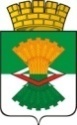 ДУМАМАХНЁВСКОГО МУНИЦИПАЛЬНОГО ОБРАЗОВАНИЯВТОРОГО СОЗЫВАРЕШЕНИЕ от  07 апреля  2015 года              п.г.т. Махнёво                              №  555Об  отчёте  главы Администрации Махнёвского муниципального образования о результатах деятельности Администрации Махнёвского муниципального образования за 2014 годВ соответствии   со статьей  35  Федерального закона от  06 октября 2003 года № 131-ФЗ «Об  общих принципах местного самоуправления в Российской Федерации», руководствуясь подпунктом 30 пункта 3 статьи 23 Устава Махнёвского муниципального образования, Дума Махнёвского муниципального образованияРЕШИЛА:       1. Отчет главы Администрации Махнёвского муниципального образования о результатах деятельности Администрации Махнёвского муниципального образования за 2014 год  принять  к сведению (прилагается). Рекомендовать  главе Администрации Махнёвского муниципального образования: 2.1 обеспечить максимальное привлечение средств за счет участия Махнёвского муниципального образования в реализации мероприятий государственных  программ Свердловской области;2.2 обеспечить создание благоприятных условий для реализации предпринимательских инициатив;2.3 своевременно и в полном объеме осваивать бюджетные средства Махнёвского муниципального образования.Настоящее Решение вступает в силу с даты  его подписания.Направить настоящее Решение для официального опубликования в газету «Алапаевская искра», разместить на официальном сайте Махнёвского муниципального образования.Глава  муниципального  образования                                     И.М.Авдеев                                                                Приложениек    решению Думы Махнёвского                                                                                               муниципального образования                                                                                      от  07.04.2015       № 555Отчёт главы Администрации Махнёвского муниципального образования о результатах деятельности Администрации Махнёвского муниципального образования за 2014 годПромышленность		В   2014 году главным направлением для Администрации Махнёвского муниципального образования являлось принятие исчерпывающих мер, направленных на обеспечение социально-экономической стабильности Махнёвского МО, поддержание законности и правопорядка, удовлетворение социальных  потребностей жителей нашего муниципалитета.	      Одним из основных промышленных предприятий   в структуре экономики Махнёвского муниципального образования был и остаётся «Махнёвский гидромеханизированный песчано-гравийный карьер» - филиал ЗАО «Нерудсервис», с  численностью занятых в нем работников  78 человек (2013 год-72 человека). Добыча песка в 2014 году по сравнению с аналогичным периодом 2013 года снизилась на половину и составила  32 тыс.м3 (2013 году-67,5 тыс.м3  ). Объём реализации отгруженных товаров собственного производства  в 2014 году снизился на 3,1% по сравнению с 2013 годом и составил 14,95 млн. рублей (2013 год-15,430 млн.рублей, в 2012 году 24,669 млн.рублей). Заработная плата  на одного работника в 2014 году  снизилась на 8,2 % по сравнению с 2013 годом и составила 8020,9 млн. рублей (в 2013 году-8739 рублей). Результат работы предприятия за  2014 год сложился следующим образом: убытки составили 5,776 млн. рублей (2013 год-6,074 млн.рублей). Убытки снизились на 4,9% по сравнению с 2013 годом.                                         Сельское хозяйство          На территории Махнёвского муниципального образования  осуществляют деятельность 2 сельскохозяйственных предприятия: общество с ограниченной ответственностью «Мугайское»,  бывшее общество с ограниченной ответственностью «Агропуть», теперь ИП Загумённых Э.А., 6 крестьянско-фермерских хозяйств: КФХ Кутенёв С.В., ИП глава КФХ Коркунов А.В.,ИП глава КФХ Бузань В.А.,  ИП глава Иновер О.А.,ИП Костюкович А.В., ИП глава КФХ Устюжанин Р.Н. и  1480 личных подсобных хозяйств, среди которых можно выделить ЛПХ Кокшарова Н.М. Сельскохозяйственным производством в Махнёвском муниципальном образовании охвачены отдельные территории:-с.Измоденово (ООО «Агропуть», ИП Загумённых Э.А.)-д.Щипицино (ИП Костюкович А.В.)-п.г.т Махнёво (ИП глава КФХ Бузань В.А.,  ИП глава Иновер О.А.)-д.Комарова (КФХ Кутенёв С.В.)-с.Мугай (ООО «Мугайское», ИП глава КФХ Коркунов А.В., ИП глава КФХ Устюжанин Р.Н.). Имеется возможность создания нового с/х предприятия на территории с.Кишкинское.Численность работников во всех сельскохозяйственных предприятиях в 2014 году составила 48 человек (2013 год – 48 человек). Площадь с/х угодий (все виды хозяйств) за 2014 год составила - всего 26005 га, из них фактически используются 12953 га (2013 год-12153 га) прирост используемых площадей 106,6%. За 2014 год введено в оборот земель с/х назначения 800 га, за 2013 год-450 га или 177,8%. Хозяйства всех категорий произвели в 2014 году сельскохозяйственной продукции  на сумму 124,6 млн. рублей, (2013 год-120,94 млн.рублей), что на 103,1% больше чем в 2013 году. Валовое производство молока за 2014 год увеличилось по сравнению с 2013 годом на 127,2 % и составило 1327 тонн (2013 год-1043 тонны).  Ежегодно сельскохозяйственным товаропроизводителям оказывается государственная поддержка на развитие сельскохозяйственного производства. За 2014 год общий уровень государственного субсидирования из бюджета РФ и бюджета Свердловской области составил 88,5 процента к 2013 году или  4,363 млн.рублей (2013 год-4,926 млн. рублей). Снижение % произошло по той причине, что в 2013 году был выдан грант КФХ Коркунов А.В. в размере 936,0 тыс. рублей. На эти деньги им приобретены основные средства., а в 2014 году  гранты не предоставлялись. За 2014 год объём инвестиций в укрепление и развитие приоритетных подотраслей сельского хозяйства составил 4,049 млн.рублей (что на 105,5% выше объёма обновления основных средств 2013 года). В целом по сельскохозяйственным товаропроизводителям площади посевов зерновых культур составляли  2490 гектар. Убрано зерновых с площади 2057 га. Это составляет 82,6% от общей площади посевов зерновых культур. Намолочено зерна в амбарном весе 2666 тонн.  Средняя урожайность составила  13,0 центнеров с гектара.       На территории муниципального образования имеются объективные условия для поступательного развития и повышения эффективности сельскохозяйственного производства. В 2014-2016 годы будут реализовываться инвестиционные проекты, которые позволят увеличить объёмы эффективного сельскохозяйственного производства, создать новые рабочие места.    Основные инвестиционные проекты:     КФХ Кутенёва С.В. Реконструкция коровника для наращивания поголовья КРС до 200 голов в КФХ «Кутенёва С.В». Будет создано 3 новых рабочих места. Повысится эффективность использования трудовых, материальных, энергетических,  транспортных ресурсов. Дойное стадо увеличится  на 14 коров. Прирост объёма производства составит 84 тонны молока в год. Источники финансирования: кредит, собственные средства, средства областного бюджета.       ИП глава КФХ  Бузань В.А. Стабильно работающее животноводческое крестьянское фермерское  хозяйство муниципального образования. Важную роль для  территории Махнёвского МО будет играть расширение производственных мощностей фермы КФХ  Бузань В.А. для выращивания КРС молочных пород. Выбор этого направления развития  животноводства не случаен, так как ферма расположена на берегу реки Тагил в п.г.т Махнёво и имеются большие площади сельхозугодий для выпаса животных. В настоящее время в хозяйстве имеется 55 голов КРС, из них 17 коров, планируется увеличить поголовье дойных коров до 100 голов,путём участия в реализации областной программы «Семейная ферма».       ИП  Костюкович А.В. Строится   ферма  по содержанию 100 голов КРС в д. Шипицино; В настоящее время в хозяйстве 25 голов КРС, из них 14 коров. Проект развития молочного скотоводства до 50 коров позволит увеличить использование сельскохозяйственных угодий, добиться роста производства молока до 250 тонн в год, создать  5 дополнительных рабочих мест, использовать прогрессивные технологии возделывания земли. Планируется привлечение средств инвесторов,  кредитные ресурсы  и  средства областного бюджета.     ИП глава КФХ Коркунов А.В. Планируется участие в областной программе по созданию семейных ферм. Это позволит создать в с. Измоденово 10 новых рабочих мест и привлечь специалистов животноводства. Полная реализация проекта позволит довести молочное поголовье до 100 голов.  Источниками финансирования данного проекта будут: кредит, полученный фермером в Сбербанке РФ, средства областного бюджета.    ИП глава КФХ Инновер О.А. Восстановит ферму в д. Кокшарова с поголовьем 100 коров. Это позволит создать 5 новых рабочих мест. Годовое  производства молока составит 500 тонн, с объёмом валовой продукции 11,3 млн. рублей.     ИП Загумённых Э.А. планирует в 2015-2017 годах провести комплексную реконструкцию Измоденовской  МТФ. Это позволит создать 10 новых рабочих мест, повысить социально-экономическую привлекательность территории.  Содержать в отделении до 300 голов крупного рогатого скота. Нарастить объём производства молока до 1200 тонн в год.              Отделом по управлению муниципальным имуществом ведётся работа по оформлению права собственности на земельные участки. За 2014 год право собственности Махнёвского муниципального образования признано  на 127 невостребованных земельных долей в праве общей долевой собственности на земельный участок сельскохозяйственного назначения.Малый и средний бизнесВ Махнёвском муниципальном образовании 85 субъектов малого и среднего предпринимательства. Доля населённых пунктов, где нет субъектов малого и среднего бизнеса, составляет 2,5 % (с.Болотовское). Доля малого бизнеса в экономике муниципального образования по численности работающих составляет 31,0 % (численность занятых в малом предпринимательстве 581 человек). Оборот малых и средних предприятий в 2014 году увеличился на 106,1% и составил 343,3 млн. рублей (2013 году-323,4 млн. рублей). Отделом экономики и потребительского рынка Администрации Махнёвского муниципального образования ведётся реестр субъектов потребительского рынка. Отделом архитектуры и градостроительства выдаются разрешения на ввод объектов в эксплуатацию. Значимость малого и среднего  бизнеса в основных отраслях экономики, в последние годы усилилась. На территории Махнёвского муниципального образования в 2014 году введено 4 объекта  торговли (все в п.г.т Махнёво -это Микелашвили К.Э.ул. Победы,98А, Черников В.Н.пер.Комарово,2 у них было оформлено павильоном, теперь реорганизован в магазин, ООО «Гарант» Комаров Д. ул. Плюхина,12, Никандрова С.К. ул. Советская,108А). Субъектами малого и среднего предпринимательства на территории Махнёвского муниципального образования создано 19 рабочих мест  (план 28-29 мест) Микелашвили Коба-3, Поплыко С.Н-4, Комаров Д.В-3., Толстов С.А.-6, Коптева Н.А.-1, Куртин А.Ю.-2.Доля  годового объема заказов на поставку товаров, выполнение работ, оказание услуг для муниципальных нужд в Махнёвском муниципальном образовании размещение которых осуществляется у субъектов малого предпринимательства в 2014 году составила 16,9 %, в 2013 году - 13,5 %. В соответствии с Федеральным законом  от 05 апреля 2013 года №44-ФЗ «О контрактной системе в сфере закупок товаров, работ, услуг для обеспечения государственных и муниципальных нужд» значение данного показателя должно быть не менее 15%.Доля муниципального имущества свободного от прав третьих лиц, включённого в перечни муниципального имущества в целях предоставления его во владение и (или) пользование на долгосрочной основе субъектами малого и среднего предпринимательства составляет 20% (в перечне 1 объект- ул.Советская,3а.В 2014 году в рамках реализации муниципальной программы «Развитие Махнёвского муниципального образования на 2014-2020 годы» подпрограммы «Развитие национальной экономики в Махнёвском муниципальном образовании на 2014-2020 годы» Махнёвскому райпо была предоставлена субсидия на компенсацию затрат по доставке товаров первой необходимости в труднодоступные сельские населённые пункты Махнёвского муниципального образования в сумме 50,0 тыс. рублей. Охрана окружающей средыЕжегодно на территории Махнёвского муниципального образования образуется около 120 тонн твердых бытовых отходов, к которым относятся отходы хозяйственной деятельности населения, крупногабаритные отходы домашнего обихода, упаковка, смет с дворовых территорий, улиц и площадей. Для сбора и временного хранения твердых бытовых отходов, на территории населённых пунктов имеются площадки с размещенными на них специальными контейнерами. Количества имеющихся контейнеров недостаточно. На сегодняшний день в распоряжении МУП «ЖКХ», занимающегося централизованным сбором и вывозом ТБО, имеется один бункеровоз и 11 бункеров-накопителей БН-8.В ряде населенных пунктов установлены тракторные тележки  или специальные ёмкости для сбора и временного хранения ТБО. По мере накопления отходы вывозятся на объекты размещения коммунальных отходов - свалки.Вывоз ТБО на объекты размещения отходов осуществляется МУП «ЖКХ», сельскими администрациями, самостоятельно населением. В областном реестре объектов размещения отходов на территории Махнёвского МО зарегистрировано семь свалок.  Природоохранным органом Свердловской области ГКУ СО «Центр экологического мониторинга и контроля» Министерства природных ресурсов и экологии, каждому объекту присвоен свой код, составлены характеристики.Действующие объекты размещения твердых бытовых отходов не соответствуют требованиям санитарных норм и правил, и оказывают негативное воздействие на окружающую среду: грунтовые воды, воздух и почву.Местным бюджетом Махневского муниципального образования на 2015 год запланированы средства на выполнение мероприятий по разработке проекта строительства полигона ТБО. Наиболее целесообразно размещение полигона на территории, прилегающей к п.г.т. Махнёво.Среди мероприятий, которые необходимо выполнить для решения вопроса строительства и эксплуатации полигона твердых бытовых отходов, следует выделить следующие:- перевод земель сельскохозяйственного назначения в другую категорию;- оформление землеотводных документов для размещения полигона ТБО;- подготовка документации, необходимой для проектирования  полигона;- разработка проекта строительства полигона- оформление документов на землепользование на имеющиеся объекты размещения коммунальных отходов; - приобретение контейнеров и специальной техники для сбора и вывоза ТБО; Приведение деятельности в сфере обращения с отходами на территории Махнёвского МО в соответствие с требованиями действующих нормативных документов не представляется возможным, в связи с низкой долей налоговых и неналоговых доходов. Централизованное водоснабжение населения на территории Махневского муниципального образования обеспечивают девять артезианских скважин. По результатам лабораторных исследований качество питьевой воды не соответствует требованиям санитарных правил и нормативов. В конце 2014 года, в соответствии с Федеральным  законом от 05 апреля 2013 года № 44-ФЗ «О контрактной системе в сфере закупок товаров, работ, услуг для обеспечения государственных и муниципальных нужд», на специальном сайте «Закупки» в сети Интернет была размещена информация на разработку проекта станции очистки питьевой воды. Однако заявок на выполнение этой работы не поступило. В текущем году работа в этом направлении будет продолжена. Местным бюджетом Махневского муниципального образования на 2015 год запланированы значительные средства на выполнение мероприятий по проектированию (1млн. 400 тысяч рублей) и строительству станций водоочистки (3 млн. 320 тысяч рублей).Нецентрализованное водоснабжение обеспечивают 182 общественных источника (скважины, колодцы, родники). Ежегодно местным бюджетом выделяются средства на ремонт и обустройство источников нецентрализованного водоснабжения. В 2014 году было  обустроено 4 колодца на сумму 129 165 рублей. Всего за период 2009-2014 годы обустроено 94 водоисточника на сумму 1 млн. 907 тысяч рублей.СвязьВ 2014 году установлены  базовые станции «МТС»1. д. Гора Коробейникова      S-2500 кв.м базовая станция  высотой 70 м 2. пгт Махнёво                        S-400 кв.м   базовая станция  высотой 30 м ЗанятостьСтабилизировалась ситуация и на рынке труда. Уровень безработицы снизился по сравнению с 2013 годом на 0,4% (2013 год на 0,3%) и на 01.01.2015 года составил 2,41% (2013 год-2,83%) количество безработных 106 человек (2013 год -130 человек). В 2014 году в целях реализации Указов Президента РФ произведено повышение заработной платы работников бюджетной сферы. На 01.01.2015 года средняя заработная плата педагогических работников образовательных организаций составила 31631,89 рублей (план 29 872,0 рубля) дошкольных образовательных организаций 27118,09 рубля (план 26802,0  рубля) педагогических работников образовательных организаций реализующих программы дополнительного образования 28282,0 рубля (план 25 570,4 рублей), работников учреждений культуры 20199,19 рублей (план 19864,6 рубля). ДемографияДемографические показатели являются самыми объективными показателями качества жизни населения.Махнёвское муниципальное образование располагается на площади 5125,39 кв.км. В состав Махнёвского муниципального образования входят: 11 сельских администраций, на территории которых расположены 40 населённых пунктов: 1-городской населённый пункт,8- посёлков, 7сел, 24 деревни. В 30 населённых пунктах численность  населения составляет менее 100 человек.По данным ТОФСГС по Свердловской области (Свердловскстат) отдела сводных статистических работ г. Алапаевск численность постоянно проживающего населения Махнёвского муниципального образования  на 01.01.2014 года составляет  6512  человек, в том числе городского населения  - 3260 человек (50,1 %), сельского населения – 3252 человека (49,9 %). Демографическая ситуация в Махнёвском муниципальном образовании характеризуется следующими показателями:Показатель «рождаемость» в 2014 году  составил 74 человека, 2013 год-86 человек, 2012 год-91 человек. Показатель  «смертность» в 2014 году составил 129 человек, 2013 год-123 человека 2012 год-136 человек. Естественная убыль населения за  2014 год составила 55 человек (2013 год-37 человек). 	Население старше трудоспособного возраста превышает население моложе трудоспособного возраста. Население старше трудоспособного возраста 1916 человек составляет (29,4%), население моложе трудоспособного возраста составляет 1263 человека  (19,4%). В 2014 году продолжена актуализация стратегических проектов. Следует отметить, что актуализация уже реализующихся проектов даёт возможность переоценить ранее заданные направления и скорректировать приоритеты, а разработка новых - учесть новые тенденции.  	ПрограммыГлавным механизмом реализации мероприятий стратегических проектов являются муниципальные программы. В 2014 году  Махнёвское муниципальное образование перешло к «программному бюджету». Для достижения целей бюджетной политики и обеспечения общественного контроля за их достижением формирование и исполнение бюджета  осуществляется на базе муниципальных программ. В 2014 году финансировалось 13 муниципальных подпрограмм (2 муниципальные программы). 1.Подпрограмма «Общегосударственные вопросы  на территории  Махнёвского муниципального образования на 2014-2020 годы» муниципальной программы «Развитие Махнёвского муниципального образования на 2014-2020 годы»;2. Подпрограмма «Повышение эффективности управления муниципальной собственностью Махнёвского муниципального образования на 2014-2020 годы» муниципальной программы «Развитие Махнёвского муниципального образования на 2014-2020 годы»;3. Подпрограмма «Комплексные меры профилактики алкоголизма, наркомании и ВИЧ – инфекции на территории Махнёвского муниципального образования на 2014-2020 годы муниципальной программы «Развитие Махнёвского муниципального образования на 2014-2020 годы»;4. Подпрограмма «Развитие национальной экономики в Махнёвском муниципальном образовании на  2014-2020 годы» муниципальной программы «Развитие Махнёвского муниципального образования на 2014-2020 годы»; 5. Подпрограмма «Развитие ЖКХ и благоустройства Махнёвского муниципального образования на 2014-2020 годы» муниципальной программы «Развитие Махнёвского муниципального образования на 2014-2020 годы»;6. Подпрограмма «Развитие системы образования  Махнёвского муниципального образования на 2014-2020 годы» муниципальной программы «Развитие Махнёвского муниципального образования на 2014-2020 годы»;7. Подпрограмма «Развитие культуры на территории Махнёвского муниципального образования на 2014- 2020 годы» муниципальной программы «Развитие Махнёвского муниципального образования на 2014-2020 годы»;8. Подпрограмма «Экология и природные ресурсы Махнёвского муниципального образования на 2014-2020 годы» муниципальной программы «Развитие Махнёвского муниципального образования на 2014-2020 годы»;9. Подпрограмма «Развитие физической культуры и спорта, патриотическое воспитание граждан в Махнёвском муниципальном образовании на 2014-2020 годы» муниципальной программы «Развитие Махнёвского муниципального образования на 2014-2020 годы»;10.Подпрограмма «Обеспечение пожарной безопасности» муниципальной программы «Развитие Махнёвского муниципального образования на 2014-2020 годы»;11.Подпрограмма «Обеспечение мероприятий по гражданской обороне и предупреждение, ликвидация чрезвычайных ситуаций» муниципальной программы «Развитие Махнёвского муниципального образования на 2014-2020 годы»;12.Подпрограмма «Социальная поддержка населения Махнёвского МО» муниципальной программы «Развитие Махнёвского муниципального образования на 2014-2020 годы»;13. Подпрограмма «Инженерное обустройство земельных участков под жилищное строительство в Махнёвском муниципальном образовании». В 2015 году запланирована реализация 18 подпрограмм (3 муниципальные программы):1. Подпрограмма «Общегосударственные вопросы  на территории  Махнёвского муниципального образования на 2014-2020 годы»;2. Подпрограмма «Повышение эффективности управления муниципальной собственностью Махнёвского муниципального образования на 2014-2020 годы»;3. Подпрограмма «Комплексные меры профилактики алкоголизма, наркомании и ВИЧ – инфекции на территории Махнёвского муниципального образования на 2014-2020 годы;        4. Подпрограмма «Поддержка малого и среднего предпринимательства и развитие торговли в Махнёвском МО на 2014-2020 годы»;         5. Подпрограмма «О регулировании градостроительной деятельности на территории Махнёвского МО на 2014-2020 годы»;6. Подпрограмма «Развитие информационного общества на территории Махнёвского МО на 2014-2020 годы»;7. Подпрограмма «Развитие ЖКХ и благоустройства Махнёвского муниципального образования на 2014-2020 годы;8. Подпрограмма «Развитие системы образования  Махнёвского муниципального образования на 2014-2020 годы»;9. Подпрограмма «Развитие культуры на территории Махнёвского муниципального образования на 2014- 2020 годы»;10. Подпрограмма «Экология и природные ресурсы Махнёвского муниципального образования на 2014-2020 годы»;11. Подпрограмма «Развитие физической культуры и спорта, патриотическое воспитание граждан в Махнёвском муниципальном образовании на 2014-2020 годы;12. Подпрограмма «Обеспечение пожарной безопасности»;13.Подпрограмма «Обеспечение мероприятий по гражданской обороне и предупреждение, ликвидация чрезвычайных ситуаций»;14. Подпрограмма «Социальная поддержка населения Махнёвского муниципального образования»;15. Подпрограмма «Инженерное обустройство земельных участков под жилищное строительство в Махнёвском муниципальном образовании»;16. Подпрограмма «Развитие транспорта, дорожного хозяйства  на территории Махнёвского муниципального образования на 2014- 2020 годы»;17. Подпрограмма «О дополнительных мерах социальной поддержки населения Махнёвского муниципального образования на 2014-2020 годы»;18. Подпрограмма «Устойчивое развитие сельских территорий Махнёвского муниципального образования на 2014-2020 годы».В 2014 году на реализацию трёх подпрограмм были привлечены средства областного бюджета. Это областные  программы:1. Развитие агропромышленного комплекса и потребительского рынка Свердловской области до  2020 года (Постановление Правительства Свердловской области от 23.10.2013 № 1285-ПП);В рамках этой областной программы осуществлены мероприятия по строительству объекта «газоснабжение жилых домов ПГЭК «Надежда» с. Измоденово Алапаевского района Свердловской области». 2.Развитие системы образования в Свердловской области до 2020 года  (ППСО от 21.10.2013 г. № 1262-ПП);В рамках этой областной программы  осуществлены  мероприятия:по  капитальному ремонту, приведение в соответствие с требованиями пожарной безопасности и санитарного законодательства зданий и помещений в которых размещаются муниципальные образовательные учреждения;3.Развитие жилищно-коммунального хозяйства и повышение энергетической эффективности в Свердловской области до 2020 года (ППСО от 29.10.2013 г.№1330-ПП).В рамках этой областной программы  осуществлены мероприятия по строительству и реконструкции объектов инженерной инфраструктуры жилищно-коммунального хозяйства в посёлке городского типа Махнёво (очистные сооружения производительностью 370 м3 /сутки). Общий объём финансирования составил 65875,5 тыс. рублей (план -66169,9 тыс.рублей), из них   63853,6 тыс.рублей средства областного бюджета,2021,9 тыс.рублей средства местного бюджета. Контракт был заключён с 28.04.2014 года по 31.12.2014 года. В 2014 году % реализации подпрограмм ниже 50 по следующим подпрограммам (неэффективные подпрограммы):1.«Экология и природные ресурсы Махнёвского МО на 2014 – 2020 годы» (29,1%) Проведён запрос котировок проведение работ на разработку генеральной схемы санитарной очистки территории. Подрядчик не выдержал сроки выполнения работ (в 2014 году работы не закончены).2. Комплексные меры профилактики алкоголизма, наркомании и ВИЧ – инфекции на территории Махнёвского муниципального образования на 2014-2020 годы (0%).Транспортное обслуживаниеРост экономической активности и уровень комфортного проживания населения в Махнёвском муниципальном образовании зависят от состояния дорожно-транспортной системы. Дороги, проходящие по территории Махнёвского муниципального образования, требуют особого внимания со стороны Администрации муниципального образования в части, технического состояния, благоустройства и обеспечения безопасности дорожного движения. В казне Махнёвского муниципального образования на 01.01.2014 года находилось  89 км автодорог общего пользования местного значения из них автодорог с твёрдым покрытием 16 км, что составляет 13% от протяженности автодорог общего пользования местного значения, находящихся в казне.  В 2014 году отделом по управлению муниципальным имуществом и земельными ресурсами Администрации Махнёвского муниципального образования проводилась работа по постановке на учёт бесхозяйных автомобильных дорог, находящихся на территории Махнёвского муниципального образования. На учёт поставлено 11 бесхозяйных автомобильных дорог, общая протяжённость которых составляет 34,365 км, в 2015 году продолжится работа по оформлению права собственности на них. Дорожный фонд Махнёвского муниципального образования на 2014 год был утверждён в сумме 8860,0 тыс. рублей. За 2014 год освоено 4165,8 тыс. рублей или 47% в том числе на  содержание дорог общего пользования местного значения освоено-2335,0 тыс.рублей средств  местного бюджета или 83,6% (план -2792,7 тыс. рублей). Произведён ремонт автомобильных дорог общего пользования местного значения с твёрдым покрытием на территории  п.г.т Махнёво на сумму 1629,6 тыс. рублей (план 1699,7 тыс. рублей) из средств местного бюджета или 95,9% (2013 год-3662,6 тыс. рублей).На капитальный  ремонт на 2014 год было утверждено 4128,6 тыс. рублей, освоено 1,3 тыс. рублей или 0,03%.Для перевозки населения  организован маршрут Махнёво-Кишкинкое (3 раза в неделю), два рейса в день автомобилем  «Газель». Затраты за месяц составляют 16487,0 рублей. 	Образование          В 2014 году сохранялась социальная направленность бюджета.Для воспитания детей дошкольного возраста, охраны и укрепления их физического и психического здоровья, развития индивидуальных способностей в муниципальном образовании действует  1 дошкольная образовательная организация МКДОУ «Махнёвский детский сад №1» общеразвивающего вида с приоритетным осуществлением социально-личностного развития воспитанников с шестью филиалами (расположенными в с.Измоденово, п.Хабарчиха, с.Кишкинское,  п.Муратково, с.Мугай, п.Санкино), где работает 86 человек. Доля лиц с высшим профессиональным образованием в общей численности педагогических работников муниципальных дошкольных учреждений в 2014 году составила 24% (6 человек из 25) в 2013 году 20%. Основные приоритеты их деятельности - воспитание высокоразвитой полноценной личности. Всего по Махнёвскому муниципальному образованию посещают детские сады 273 ребёнка. Доля детей в возрасте 1-6 лет получающих дошкольную образовательную услугу, в общей численности детей в возрасте 1-6 лет в 2014 году составила 64,5 % (273/423) (2013 год-68,3%, 2012 году составляла 63%). Существует  очередность на получение мест в детских садах. Доля детей в возрасте 1-6 лет состоящих на учёте для определения в муниципальные дошкольные образовательные учреждения, в общей численности детей в возрасте 1-6 лет в 2014 году составляет 137 человек, или 31,7% (2013-123 человека, 2012 год -128 человек). В целях удовлетворения потребностей населения в устройстве детей в детские сады в 2015 году планируется строительство  нового  детского сада на 160 мест в п.г.т Махнёво и открытие дополнительной группы на 20 мест в с. Измоденово (местный бюджет -605,0 тыс. рублей, областной бюджет-1411,0 тыс. рублей). Всего за 2014 год общий объём расходов бюджета муниципального образования на дошкольное  образование составил  29372,4 тыс. рублей, что на 103,7% больше уровня 2013 года (2013 год-28 334,3 тыс. рублей, 2012 год-23532,2 тыс.рублей).  На территории Махнёвского муниципального образования расположены три базовые школы: МКОУ «Махнёвская СОШ», МКОУ «Мугайская ООШ», МКОУ «Санкинская СОШ» и пять филиалов, расположенных в населённых пунктах: с.Измоденово, п.Хабарчиха, с.Кишкинское, п.Таёжный, п.Муратково. В рамках  оздоровительной компании детей в каникулярное время дети Махнёвского муниципального образования (27 человек) отдохнули в санаториях «Талый ключ» и «Салют» МУП АГО «ЗОК имени Павлика Морозова» г.Артёмовский, 53 ребёнка отдохнуло в загородных лагерях (МУП АГО «ЗОК имени Павлика Морозова» г.Артёмовский). Пятеро детей отдохнули на черном море в г.Анапа (ООО ДСОК «Жемчужина России», поезд «Здоровье»). Для четырнадцати учащихся МКОУ «Махнёвская СОШ» с 17 по 25 июня был организован и проведен туристический поход по маршруту Махнёво-Гаёво-Махнёво общей протяженностью 120 км., руководителем которого стала Дадобаева С.Е. – учитель по физической культуре в МКОУ «Махнёвская СОШ», 47 детей поработали в трудовых лагерях организованных при МКОУ «Махнёвская СОШ», МКОУ «Мугайская ООШ» филиал «Измоденовская ООШ», 355 детей отдохнули в лагерях дневного пребывания организованных при муниципальных образовательных организациях. МКОУ «Мугайская ООШ» организовали и провели три туристических похода: зимний поход на лыжах по маршруту «с.Мугай- скала Писаный камень», в котором приняли участие 9 чел.; летний сплав на катамаране  по маршруту «с. Мугай - с. Болотовское», в котором приняли участие 11 чел.; осенний пеший поход от с.Мугая до пещеры Кваршинской , в котором приняли участие 12 чел..К началу нового учебного года в МКОУ «Санкинская СОШ» проведён ремонт эл. проводки, на сумму 315,0 тыс. рублей, из них средства местного бюджета составили 157,5 тыс. рублей, средства областного бюджета 157,5 тыс. рублей (ООО «Электротех» г.Екатеринбург);Произведён ремонт МКОУ «Мугайская ООШ» на сумму 1351,0 тыс.руб. (замена оконных блоков,58 штук).          Всего за 2014 год общий объём расходов бюджета муниципального образования на общее  образование составил  71231,0 тыс.рублей, или 99,1%, что  меньше уровня 2013 года (2013 год- 71883,5 тыс. рублей, 2012 год-77550,1 тыс.рублей).          Дети Махнёвского муниципального образования  имеют возможность получить дополнительное образование на базе МКОУ ДОД «Махнёвская детская музыкальная школа». Среднесписочная численность работающих в МКОУ ДОД «Махнёвская детская музыкальная школа» на 01.09.2014 года составляла 14 человек из них 6 педагогов.  Контингент учащихся - 82 человека, которые обучаются по  следующим направлениям: музыкальное искусство:- фортепиано -  18 человек;-народные инструменты -  12 человек;-оркестровые, струнные инструменты - скрипка 5 человек-общее эстетическое образование - 18 человек -раннее эстетическое развитие – 29 человекВ 2014 году учреждение дополнительного образования укрепило материально-техническую базу, освоив средства местного бюджета в сумме 22,6 тыс. рублей (2013 год - 61,6 тыс.рублей). На эти средства было приобретено 6 детских синтезаторов.          Всего за 2014 год общий объём расходов бюджета муниципального образования на дополнительное  образование составил  5503,5 тыс.рублей, что на 106,3% больше уровня 2013 года (2013 год- 5178,3 тыс. рублей).Культура и туризмНа территории Махнёвского муниципального образования деятельность в сфере культуры и туризма осуществляют:  муниципальное казенное учреждение «Махнёвский  культурно-досуговый центр», в состав которого входят 5 Домов культуры (Махнёвский, Измоденовский, Мугайский, Санкинский, Муратковский), 6 сельских клубов (Кишкинский, Фоминский, Таёжный, Хабарчихинский, Больше-Ерзовский, Кокшаровский), а также 9 библиотек.муниципальное казенное учреждение «Мугайский музейно-туристский комплекс».Среднесписочная численность работающих в сфере культуры и туризма  составляет 55 человек из них специалистов: ДК -20 человек, библиотеки – 6 человек. 	ДК Стабильно работают 80 клубных формирований, в том числе 38 детских. Всего участников клубных учреждений -602 человека. Всего за 2014 год проведено 1420 мероприятий, из них на платной основе 121 мероприятие.  	В 2014 году за счёт субсидии из областного бюджета выполнены работы  по ремонту пола в филиале МКУ «Махнёвский культурно – досуговый центр» - Измоденовский Дом культуры (48,9 тыс. рублей), ремонт пола Хабарчихинского сельского клуба (55,8 тыс. рублей). За счёт средств местного бюджета произведён ремонт крыши Санкинского дома культуры (448,3 тыс. рублей).БиблиотекиРабота библиотек  в отдалённых малонаселённых пунктах Махнёвского муниципального образования совмещена с клубной деятельностью. Книжный фонд на 01.01.2015 года составляет 80853 экземпляра (79045 экземпляров). Новые поступления книг в 2014 году составили 1808 экземпляров (2013 год-1994 экземпляра). Количество читателей за 2014 год увеличилось на 188 человек и составило 19350 человек. Книговыдача в 2014 году составила 41070 ед. (2013 год-39133 ед).Музейно-туристский комплекс (далее – музей)В 2014 году экспозиции музея претерпели изменения. Идея – проследить роль образования в сельской глубинке в разные исторические  периоды, оказавшие важное значение для развития села Мугай. Для более полной картины было создано 3 новые выставки. В данный момент в музее действуют 14 постоянных выставок. В связи с изменениями экспозиций музея идёт разработка новых экскурсионных маршрутов. Введены новые формы работы – это передвижные и обменные выставки. С передвижными выставками музей был в п.г.т Махнёво и с.Кишкинское. Всего их было проведено семь, из них  «Школа конца XIX  начала XX века», ретро – выставка «Как прекрасен этот мир», «Деревенская завозня». Прошла одна обменная выставка с Нижнесинячихинским музеем. Данные формы работы дали возможность оказывать услугу по предоставлению музейных предметов большему количеству населения Махнёвского муниципального образования.	Разработан и действует сайт, где представлена деятельность музея.В 2014 году продолжена работа по инвентаризации музейных фондов. В соответствии с предписанием от 2008 года идёт перепись инвентарных книг, которая началась в 2013 году.   В связи с этим создаются новые инвентарные карточки фондов музея. Данная работа затратная по времени и будет продолжаться в течение 2015 года.В 2014 году музей посетило 2186 человек, из них 840-дети. Всего было проведено 97 экскурсий, 10 временных выставок и 25 массовых мероприятий для жителей  Махнёвского муниципального образования. Посетителями музея были жители Махнёвского муниципального образования, г.Алапаевска, п.Бубчиково, п.В.Синячиха, п.Н.Синячиха, г.Екатеринбург, г.Н.Салда, г.Н.Тагил, г.Сургут, г.Н.Новгород, г.Полевской, г.Заречный, г.Берёзовский.В 2014 году музей стал обладателем гранта (300 тыс. рублей), учреждённого Правительством Свердловской области в рамках областной программы «Развитие культуры в Свердловской области до 2020 года». Грант получен на создание виртуальной экскурсии «Вслед за мечтой Ваньки Жукова» разработанной сотрудниками музея. Всего за 2014 год общий объём расходов бюджета муниципального образования на культуру составил 21552,2 тыс. рублей, что на 103,2% больше уровня 2013 года (2013 год-20882,5 тыс.рублей, 2012 год-15263,6 тыс.рублей).Физическая культура и спортОсновной целью работы в области физической культуры и спорта является привлечение жителей муниципального образования к занятиям физкультурой и спортом и приобщение  к здоровому образу жизни.Ежегодно увеличивается доля населения систематически занимающегося физической культурой и спортом. В 2014 году доля населения систематически занимающегося физической культурой и спортом составила 11,8% (2013 год-13%, 2012 год-12,2%,2011 год-11,6%). За  2014 год на территории Махнёвского муниципального образования организовано и проведено 47 спортивно-массовых мероприятий (2013 год-33 мероприятия). К участию в спортивно-массовых и физкультурно-оздоровительных мероприятиях привлечено около 3526 человек (2013 год-3081 человек).Всего за 2014 год общий объём расходов бюджета муниципального образования на физическую культуру и спорт составил  4837,2 тыс.рублей, что на 119,6 % больше уровня 2013 года (2013 год-4043,4 тыс. рублей, 2012 год - 3273,2 тыс.рублей).Жилищно-коммунальное хозяйствоНа территории Махнёвского муниципального образования оказанием услуг по водо-тепло-снабжению, водоотведению, очистке сточных вод в 2014 году занимались два предприятия жилищно-коммунального хозяйства: МУП «Теплосистемы» и МУП «ЖКХ». Благодаря их совместной работе вовремя начат отопительный  сезон.         В отчетном 2014 году за счёт средств местного бюджета в рамках мероприятий  подпрограммы «Развитие ЖКХ в Махнёвском муниципальном образовании на 2014-2020 годы» проводились работы по модернизации объектов коммунального хозяйства Махнёвского муниципального образования, а именно: -пробурены скважины: одна в п.г.т Махнёво ул.Молодёжная, две с.Мугай ул.Юбилейная и ул. Новая.Также в рамках подпрограммы выполнены работы по строительству объекта «газоснабжение жилых домов ПГЭК «Надежда» с. Измоденово Алапаевского района Свердловской области». На эти цели освоено средств из федерального бюджета-1498,8 тыс. рублей, областного бюджета-3184,9 тыс. рублей (план-3332,8  тыс. рублей), местного бюджета-287,8 тыс. рублей (план-353,8 тыс. рублей). Проведены работы по  ремонту, реконструкции памятников ВОВ к юбилейной дате 70-ю дня Победы (п.г.т Махнёво, с.Измоденово, с.Шипицыно, с. Болотовское, д.Новосёлова). В с.Мугай, д.Кокшарово, с.Болотовское, п.Санкино работы по ремонту памятников продолжаются.Жилищное строительство и обеспечение жильём гражданВ Махнёвском муниципальном образовании показатели обеспеченности населения  жилыми помещениями достаточно высокие. При этом по состоянию на 01.01.2014 г. в очереди на улучшение жилищных условий стоят 39 человек, в том числе малоимущие 38 человек,  1 вдова участника ВОВ, она получит ЕДВ (единую денежную выплату) в 1 квартале 2015 года. В 2014 году по оформлению документов территориального планирования и градостроительного зонирования в Махнёвском муниципальном образовании  реализованы мероприятия по подготовке документов территориального планирования, градостроительного зонирования и документации по планировке и межеванию территорий Махнёвского муниципального образования подпрограммы «Развитие национальной экономики в Махнёвском муниципальном образовании   на 2014 – 2020 годы». На эти цели освоено средств местного бюджета 90,0 тыс.рублей, 100% к плану (2013 году-1816,5 тыс.рублей, из них 1271,6 тыс.рублей средств областного бюджета и  544,9 тыс.рублей средств местного бюджета).В Махнёвском муниципальном образовании 18 % жилищного фонда представлено многоквартирными домами. (475 многоквартирных жилых домов, из них: 40 многоэтажных (два и более этажа) и 435 одноэтажных многоквартирных жилых домов).          В связи с этим  Администрацией Махнёвского муниципального образования уделяется внимание  проведению ремонтных работ жилищного фонда, финансирование которых осуществляется из средств местного бюджета. В 2014 году произведён ремонт муниципального жилья в п.Санкино для переселения жителей из п.Калач в п.Санкино. Произведён ремонт крыши муниципального дома в с.Измоденово по ул.Азовская,35.Всего за 2014 год общий объём расходов бюджета муниципального образования на ремонт муниципального жилья составил  1266,2 тыс.рублей, что на 101,2% выше уровня 2013 года  (2013 год-1251,4 тыс. рублей, 2012 год-15348,7 тыс.рублей).	В 2014 году ввод жилья составил 532,9 кв.м (в 2013 году введёно всего два жилых дома 144,2 кв.м в п.г.т. Махнёво, за  2012 год ввод жилья в эксплуатацию составил  363,8 м2. Всего введено 3 жилых дома  в том числе: два в п.г.т Махнёво и один в д. Толстова).  	За период 2014 года заключено договоров аренды земельных участков -50 , предоставлено в аренду для ИЖС – 6 участков (площадь – 11 575 кв.м.), для ЛПХ-3 участка, площадь -19, 75 Га, другое строительство (размещение гаражей, объектов связи, энергетики, автотранспорта, ) 35 участков, площадь-2 Га, огородничество -5 участков, площадь-3823 кв.м, под объект торговли -1 участок, площадь -150 кв.м,- предоставлено в собственность по договорам купли продажи  – 46 земельных участков, площадь- 4.39 Га- предоставлено в собственность однократно бесплатно – 9 земельных участков, из них 6 участков- многодетным семьям, 3 участка- молодым семьям- проведено  8 проверок (муниципальный земельный контроль) из них 6 проверок  планируемых в отношении физических лиц, одна внеплановая, одна в отношении индивидуального предпринимателя, в результате проведенных проверок  выявлено  одно нарушение.	В сфере правопорядка по итогам 2014 года отмечено существенное снижение общего количества зарегистрированных преступлений почти в половину 63 или 45,7% (2013 год-114). Количество дорожно-транспортных происшествий в 2014 году-2 (2013год-3), погибших 1 (2013 год-1). В 2014 году зарегистрировано 6 пожаров (2013 год-5).В п.г.т Махнёво по ул.Плюхина,10  произведены работы по капитальному ремонту помещения для размещения многофункционального центра (МФЦ). В декабре 2014 года центр начал свою работу, который предоставляет 64 муниципальные услуги.	                        Организация муниципального управления      Органы местного самоуправления Махнёвского муниципального образования осуществляют свою деятельность в соответствии с Конституцией Российской Федерации, Федеральным законом от 06.10.2003г. № 131 - ФЗ "Об общих принципах организации местного самоуправления в Российской Федерации", Законами Свердловской области, Уставом Махнёвского муниципального образования, нормативными правовыми актами Махнёвского муниципального образования.     Администрацией Махнёвского муниципального образования разработана и утверждена решением Думы Махнёвского муниципального образования от 26 декабря 2013 года № 419 «Программа социально-экономического развития Махнёвского муниципального образования на 2014-2020 годы». Основной целью Программы является - устойчивое развитие сельской местности на основе создания достойных условий для  жизни и деятельности населения.      Бюджет Махнёвского МО по доходам на 2014 год  был запланирован в сумме 311155,1 тыс. рублей (2013 год-239490,6 тыс.рублей), в том числе, безвозмездные поступления 252 450,1 тыс. рублей (2013 год- 201049,6 тыс.рублей) 81,1% в общей сумме доходов. Фактически за  2014 год доходы бюджета составили 285867,3 тыс.рублей или 91,7% к плановым назначениям.Расходы бюджета Махнёвского МО в 2014 году исполнены в сумме 290 661,3 тыс.рублей (2013 год-221735,7 тыс.рублей), что составило 93,1 % (2013 год 92,5%) к уточнённому плану 312041,5 тыс.рублей (2013 год-239681,9 тыс.рублей). 	За отчетный период в бюджет Махнёвского муниципального образования поступили налоговые и неналоговые доходы  в сумме 41843,2 тыс. рублей или 71,4 % к годовым назначениям, утвержденной Думой Махнёвского муниципального образования (58 705,1 тыс.руб.), что  на 30,2%  больше  поступлений  в бюджет за аналогичный период 2013 года. В структуре доходов ведущее место занимают:налог на доходы физических лиц, который  в 2014 году составил  64,0 % в доходах отчетного периода (в 2013 году-77,3%, 2012 году – 80,6%) доходы от платных услуг, который  в 2014 году составил  6,9 % в доходах отчетного периода (2013 год-8,5%, 2012 год – 7,6 %) налоги на имущество, который  в 2014 году составил  3,8 % в доходах отчетного периода (2013 год -6,5%, 2012 год – 4,6 %)налоги на совокупный доход, который  в 2014 году составил  2,4 % в доходах отчетного периода (2013 год-2,9%, 2012 год – 3,1 %).За 2014 год в местный бюджет поступило за продажу земельных участков 133,9 тыс.рублей (167,4 % к плану на год) (2013 год-76,8 тыс. рублей, 2012 год-76,8 тыс.рублей).Получено доходов в виде арендной платы за земельные участки 1595,5 тыс. рублей, что в четыре раза превышает план на год (2013 год- 449,2 тыс. рублей, 2012 год-440,8 тыс.рублей) Платежи за негативное воздействие на окружающую среду составили 21,4 тыс.рублей или 118,9% к годовым назначениям  (2013 год- 18,1 тыс. рублей, 2012 год - 24,2 тыс.рублей). Доходы от оказания платных услуг составили 2914,2 тыс.рублей или 84,4 % к годовым назначениям (2013 год-2725,6 тыс. рублей, 2012 год-2095,1 тыс.рублей). Исполнение по налогу  на имущество физических лиц составило 464,9 тыс.рублей или 161,1 % к плановым годовым назначениям (2013 год-405,5 тыс. рублей, 2012 год- 245,4 тыс.рублей). Исполнение по земельному  налогу  составило 1146,3 тыс. рублей или 80,7 % к плановым годовым назначениям (2013 год-1671,7 тыс.рублей, 2012 год- 1041,1 тыс.рублей).Продажа муниципального имущества -595,4 тыс. рублей.Основной перспективой пополнения местного бюджета на предстоящий период является организация новых предприятий разных форм собственности, что повлечет за собой  увеличение рабочих мест. Это возможно с помощью привлечения инвесторов. 